				Curriculum vitae			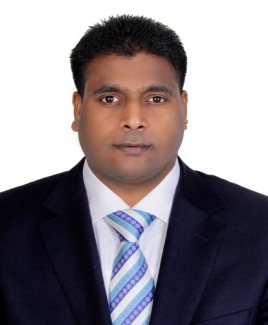 RamakrishnaRamakrishna.367330@2freemail.com  ____________________________________________________________________________________________Objectives:A career in reputed organization with challenging opportunities for growth and shoulder in responsibilities where I can use my knowledge, experience, technical skills and leadership skills to grow up in an esteemed organization with intent to serve the company in upgrading manner.Work experience:	I worked as a Seiner CHEF DE PARTIE KITCHEN IN CHARGE IN CIRCLE CAFÉ CASUAL DINING from Feb-2016 to 05 March-2017.
Worked as a CHEF DE PARTIE IN CIRCLE CAFÉ from June-2015 to Jan-2016.
Worked as a DEMI CHEF DE PARTIE IV QUATTRO EUROPIAN RESTAURANT FINE DINING (French, Spanish & Italian) from 18TH June-2014 to19th June 2015.
	Worked as a COMMIE 1 IN AMIKA RESTAURANT IN H HOTEL FINE DINING from 1st august 2013 to 30th may 2014.
Worked as COMMIE 1 IN RUTHS CHRIS STEAK HOUSE FINE DINING from 20th Feb 2012 to 20th July 2013.
Worked as as COMMIE 2 IN BIN HENDI ( Japengo café) from Feb 2010 to January 2012	Duties & Responsibilities:Maintains the cleanliness of the food production area.Checks all the kitchen stocks before and after the operation. Makes sure the expiration date is mentioned on each and Every items.Follows the first in first out regulation and assist team members in their assigned tasks as well as follows the company policy rules, heads & superiors instruction.Strengths: Confident, willing to learn, friendly attitude.Can speak both English and Hindi.Physically fit.Hard working person.Can initiate TEAM WORK.Educational Attainment:	intermediate (12- grade)Skills                               Microsoft office          Certification                           PIC (Person in Charge) Personal Details:	Date of Birth:				April O5, 1977	Place of Birth:				India (AP)	Gender:				Male	Marital Status:			Married	Visa Status:				Visit Visa                Visa Expiry date:	                           August 03Religion:				HinduDeclaration:I hereby declare that the above details are true and correct to the best of my knowledge and belief.  